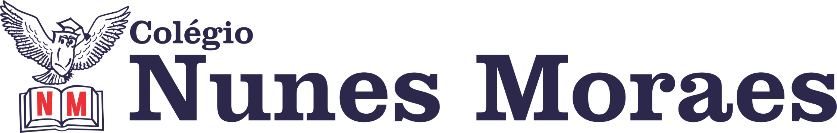 “Que a semana seja especial, carregada de boas energias e repleta de boas ações. Tenha uma boa semana.”FELIZ SEGUNDA-FEIRA!1ª aula: 7:20h às 8:15h – MATEMÁTICA – PROFESSOR: RICARDO BENTOO link da aula será disponibilizado no grupo de whatsapp1º passo: Correção do pós aula.2º passo: Explicação do conteúdo através do link: https:3º passo: Resolução das questões 1 e 2 da página 88  e questões 1 e 2 da página 89 (Apostila 1 SAS)4º passo: Acompanhe a correção pelo  Meet. Durante a resolução dessas questões o professor Ricardo vai tirar dúvidas no chat/whatsapp (992705207)Faça foto das atividades que você realizou e envie para coordenação Eugênia (9.91058116)Essa atividade será pontuada para nota.2ª aula: 8:15h às 9:10h – ARTE – PROFESSORA: ROSEANASOUSAO link da aula será disponibilizado no grupo de whatsapp.1º passo: Continuação do estudo do capítulo 5 a partir da revisão dos tópicos estudados na aula anterior: “A linguagem corporal”, p. 53, “Imagem corporal”, p. 54 e “O corpo se movimenta”, p.55.2º passo: Correção da atividade da aula anterior, p. 563º passo: Explanação da professora e estudo dirigido a partir dos tópicos: “ O corpo explora o espaço” e o “O corpo nas artes”.4º passo: Atividade de classe: p. 57, 60 e 61.5º passo: Atividade de casa p. 58.Obs: Enviar a foto da atividade de casa para a coordenação.Durante a resolução dessas questões o professora Rose vai tirar dúvidas no chat/whatsapp (989908345)Faça foto das atividades que você realizou e envie para coordenação Eugênia (9.91058116)Essa atividade será pontuada para nota.Intervalo: 9:10h às 9:30h3ª aula: 9:30h às 10:25 h – MATEMÁTICA– PROFESSOR:   RICARDO BENTOO link da aula será disponibilizado no grupo de whatsapp.1º passo: Explicação do conteúdo através do link: 2º passo: Resolução das questões de 1, 2 e 3 da página 92 (Apostila  SAS).3º passo: Acompanhe a correção da atividade pelo Meet.4º passo: Atividade de casa/pós aula: questões 4 e 5 das páginas 92 e 93 (Apostila SASDurante a resolução dessas questões o professor Ricardo vai tirar dúvidas no chat/whatsapp (992705207)Faça foto das atividades que você realizou e envie para coordenação Eugênia (9.91058116)Essa atividade será pontuada para nota.4ª aula: 10:25h às 11:20h – GEOGRAFIA – PROFESSOR: ALISON ALMEIDA O link da aula será disponibilizado no grupo de whatsapp.1º Passo: Faça a leitura das páginas: 64 a 67 (SAS). Grife o que você achar importante.2º Passo: Para acessar essa aula acesse o link do Google Meet.3º Passo: Quando o professor solicitar faça a seguinte a atividade:Atividade: (SAS) Página: 78 Questão: 03, 04 e 05Durante a resolução dessas questões o professor Alison vai tirar dúvidas no chat/whatsapp (991074898)Faça foto das atividades que você realizou e envie para coordenação Eugênia (9.91058116)Essa atividade será pontuada para nota.PARABÉNS POR SUA DEDICAÇÃO!